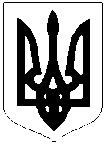 ЛИСЯНСЬКА  СЕЛИЩНА  РАДАВИКОНАВЧИЙ КОМІТЕТР І Ш Е Н Н Я   Від 11.05.2021                            смт Лисянка                                  №  36/1Про затвердження Плану  заходівщодо складання прогнозу селищногобюджету на 2022-2024 роки          Відповідно до пункту 23 частини 1 статті 26, частини 1 статті 59 Закону України «Про місцеве самоврядування в Україні», статті 75,77 Бюджетного кодексу України, наказу Міністерства фінансів України від 31 травня 2019 року №228 «Про затвердження Методичних рекомендацій щодо підготовки та затвердження Бюджетного регламенту проходження бюджетного процесу на місцевому рівні», та з метою забезпечення складання прогнозу селищного бюджету на 2022-2024 роки, виконавчий комітет  селищної радиВИРІШИВ:Затвердити План заходів щодо складання прогнозу селищного бюджету на 2022-2024 роки, далі – План заходів (додається).Заступнику селищного голови з питань діяльності виконавчого органу ради, начальникам відділів виконавчого комітету та головним розпорядникам коштів забезпечити виконання Плану заходів.Організацію  за виконанням цього рішення  покласти на начальника фінансового відділу  Світлану КРИВОБОРОД.Контроль та відповідальність щодо виконання даного рішення  залишаю за собою.Селищний голова                                                                Анатолій ПРОЦЕНКОЗАТВЕРДЖЕНОРішеннямвиконавчого комітетуЛисянської селищної ради11.05.2021  № 36/1План Заходівщодо складання прогнозу селищногобюджету на середньостроковий період 2022-2024 рокиСекретар   ради                                                      Олександр МАКУШЕНКО№Зміст заходівТермін виконання*Відповідальні за виконання**Здійснення аналізу виконання селищного бюджетуу попередніх та поточному бюджетних періодах, виявлення тенденцій у виконанні дохідної та видаткової частин бюджетуТравень-червеньФінансовий відділДоведення до головних розпорядників бюджетних коштів організаційно-методологічних засад складання прогнозу селищного бюджету, визначених Мінфіном, та інструктивного листа щодо основних організаційних засад процесу підготовки пропозицій до прогнозу бюджету До 1 червняФінансовий відділНадання  фінансовому відділу основних прогнозних показників економічного і соціального розвитку території на середньостроковий періодДо 10 червняСтруктурні підрозділи виконавчого комітету селищної радиПідготовка та подання фінансовому відділу   разом з поясненнями (зокрема в частині фіскальних ризиків у майбутніх періодах) прогнозних обсягів доходів бюджету на середньостроковий період відповідно до типової форми прогнозу селищного бюджетуДо 15 червняГУ ДПС у Черкаській області, фінансовий відділПрогнозування обсягів доходів селищного бюджету, визначення обсягів фінансування селищного бюджету, повернення кредитів до місцевого бюджету та орієнтовних граничних показників видатків місцевого бюджету та надання кредитів з місцевого бюджету на середньостроковий період на підставі прогнозу економічного і соціального розвитку України та  території, аналізу виконання місцевого бюджету у попередніх та поточному бюджетних періодахДо 25 червняФінансовий відділПідготовка та внесення змін до показників прогнозу селищного бюджету на 2023-2024 роки на підставі інформації, визначеної відповідно до пункту 6До 1 липняФінансовий відділРозроблення та доведення до головних розпорядників бюджетних коштів інструкцій з підготовки пропозицій до прогнозу бюджету та орієнтовних граничних показників видатків та надання кредитів з місцевого бюджету на середньостроковий періодДо 5 липняФінансовий відділНадання фінансовому відділу пропозицій до прогнозу селищного бюджетуДо 15 липняГоловні розпорядники бюджетних коштівЗдійснення аналізу поданих головними розпорядниками бюджетних коштів пропозицій до прогнозу селищного бюджету на відповідність доведеним орієнтовним граничним показникам видатків місцевого бюджету та надання кредитів з місцевого бюджету і вимогам доведених інструкційДо 25 липняФінансовий відділПроведення погоджувальних нарад з головними розпорядниками бюджетних коштів щодо узгодження показників прогнозу селищного бюджетуДо 5 серпняФінансовий відділ, головні розпорядники бюджетних коштівДоопрацювання прогнозу селищного бюджету за результатами проведених погоджувальних нарад та інформації, отриманої від головних розпорядників коштів До 12серпняФінансовий відділПодання прогнозу селищного бюджету до селищної ради До 15 серпня(граничний термін)Фінансовий відділРозгляд та схвалення прогнозу селищного бюджетуДо 1 вересня (граничний термін)Виконавчий комітет, постійна комісія з питань соціально-економічного розвитку, планування, бюджету і фінансівПодання прогнозу селищного бюджету разом із фінансово-економічним обґрунтуванням до селищної ради для розгляду у порядку, визначеному радоюУ п’ятиденний строк після його схвалення(не пізніше  6 вересня)Виконавчий комітет, постійна комісія з питань соціально-економічного розвитку, планування, бюджету і фінансівСупровід розгляду питання щодо прогнозу селищного бюджету постійною комісією з питань соціально-економічного розвитку, планування, бюджету і фінансів на пленарному засіданні селищної  ради у порядку, визначеному радоюВідповідно до Регламенту радиСелищна рада та головні розпорядники бюджетних коштів